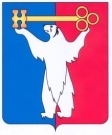 АДМИНИСТРАЦИЯ ГОРОДА НОРИЛЬСКАКРАСНОЯРСКОГО КРАЯРАСПОРЯЖЕНИЕ02.04.2018	  г. Норильск	       № 118-оргО создании рабочей группы для организации мониторинга недостатков дворовых и общественных территорий, благоустроенных в 2017 году в рамках приоритетного проекта «Формирование комфортной городской среды»В целях реализации письма министерства строительства и жилищно-коммунального хозяйства Российской Федерации от 26.01.2018 №2530-А4/06,1. Создать рабочую группу для организации мониторинга недостатков дворовых и общественных территорий, благоустроенных в 2017 году в рамках приоритетного проекта «Формирование комфортной городской среды» (далее - рабочая группа) и утвердить ее состав.2. Рабочей группе:2.1 приступить к мониторингу недостатков дворовых и общественных территорий, благоустроенных в 2017 году в рамках приоритетного проекта «Формирование комфортной городской среды» с 02.07.2018 года согласно приложению 1;2.2. произвести фотофиксацию дворовых и общественных территорий согласно приложению 1, с выявленными / не выявленными недостатками, в количестве не менее трех фотографий по каждой территории;2.3. не позднее 31.07.2018 направить итоговый протокол с приложением фотографий (не менее трех по каждой дворовой и общественной территории) в Министерство строительства Красноярского края на адрес электронной почты otdelnorm@mail.ru.5. Разместить настоящее Распоряжение на официальном сайте муниципального образования город Норильск.Глава города Норильска                                                                            Р.В. АхметчинУТВЕРЖДЕНраспоряжением Администрации города Норильскаот 02.07.2018 № 118-оргСостав рабочей группы по мониторингу недостатков дворовых и общественных территорий, благоустроенных в 2017 годуПриложение 1к распоряжению Администрации города Норильска от 02.07.2018 № 118-оргАдресный перечень дворовых и общественных территорий, благоустроенных в 2017 году в рамках приоритетного проекта «Формирование комфортной городской среды»Общественная территория: 1 Территория, прилегающая к озеру Долгое 2 Место массового отдыха населения в районе Ленинского проспекта, 37Дворовые территории:Карасев Дмитрий Владимировичпредседатель постоянной комиссии Норильского городского Совета депутатов по городскому хозяйству (по согласованию)Жигулин Николай АлександровичЗаместитель Главы города Норильска по городскому хозяйствуКупреенко Константин Васильевичначальник Управления городского хозяйства Администрации города НорильскаПрудченко Валерия Павловнаглавный специалист отдела благоустройства Управления городского хозяйства Администрации города НорильскаКотова Дарья Александровнаглавный специалист технического отдела Управления жилищно-коммунального хозяйства Администрации города НорильскаПостушенко Елена Андреевнаглавный специалист производственного отдела Управления жилищно-коммунального хозяйства Администрации города НорильскаАрапова Ольга Борисовна Руководитель ООО «Жилищный трест» (по согласованию)Калинин Виктор Александрович Руководитель ООО «ЖИЛКОМСЕРВИС» (по согласованию)Беляков Павел Михайлович Руководитель ООО УК «Город» (по согласованию)Ассанаев Ширван Мамаевич Руководитель ООО «Нордсервис» (по согласованию)НиколаенкоТатьяна Петровна Руководитель ООО «Талнахбыт» (по согласованию)Оробинская Надежда Григорьевна Руководитель ООО «СеверныйБыт» (по согласованию)1ул. Завенягина, д. 11/ул. Комсомольская, д. 342ул. Федоровского, 253ул. Дудинская, 34ул. Дудинская, 155ул. Дудинская,216ул. Завенягина, д. 13/ул. Комсомольская, д. 367ул. Талнахская, д. 218ул. Полярная, 99ул. Федоровского, 1910ул. Федоровского, 2311ул. Советская, д. 812ул. Орджоникидзе, д. 1813ул. Орджоникидзе, д. 2014ул. Надеждинская, д. 2 "В"15ул. Горняков, 1716ул. Первопроходцев, д. 1017ул. Первопроходцев, д. 1218ул. Лауреатов, д. 7519ул. Лауреатов, д. 7720ул. Енисейская, д. 1821ул. Талнахская, д. 922ул. Строительная, д. 523ул. Талнахская, д. 1124ул. Талнахская, д. 1825ул. Талнахская, д. 2226ул. Талнахская, д. 2627ул. Павлова, д. 1828ул. Ленинградская, д. 1029пр. Ленинский, д. 28, корп.330ул. Ленинградская, д. 12 "А"31ул. Маслова, 632ул. Советская, д. 633ул. Норильская, д. 2434ул. Первомайская, д. 2835ул. Горняков, 1536пр. Солнечный, д. 137ул. Первомайская, д. 2638ул. Ленинградская, д. 1239ул. Хантайская, д. 2140ул. Хантайская, д. 1941ул. Хантайская, д. 23